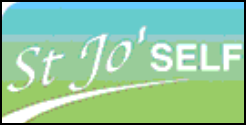 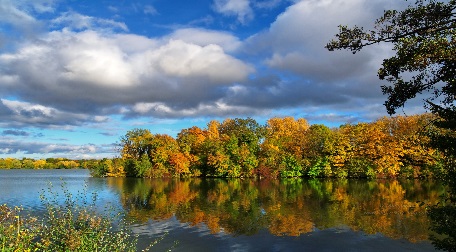 semaine du 11 au 15 octobre 2021semaine du 11 au 15 octobre 2021semaine du 11 au 15 octobre 2021semaine du 11 au 15 octobre 2021semaine du 11 au 15 octobre 2021semaine du 11 au 15 octobre 2021semaine du 11 au 15 octobre 2021semaine du 11 au 15 octobre 2021semaine du 11 au 15 octobre 2021semaine du 11 au 15 octobre 2021entréebuffet d'entréesbuffet d'entréesbuffet d'entréesbuffet d'entréesbuffet d'entréesplat du jouromelette à la tomatefilet poisson au          beurre blancpoisson du jourpoisson grillé                       sauce estragonlinguine champignons et légumes du soleilplat du jourfilet de dinde aux champignons des boisescalope viennoisegardianne de Bœuf  chipolatas grillé poisson du jourlégumepommes de terre sautéespâtes au beurrepolenta milanaisepurée de                  pommes de terreriz pilaflégumeestivale de légumeschoux fleur vapeurratatouille niçoise carottes braiséeslégume du jourfromages fromage ou yaourtfromage ou yaourtfromage ou yaourtfromage ou yaourtfromage ou yaourtdessertsfruits de saisonfruits de saisonfruits de saisonfruits de saisonfruits de saisondessertséclair au chocolatcône glacédessert du jourbeignet aux pommesdessert du jourdessertscompote du jourcompote du jourcompote du jourcompote du jourcompote du jour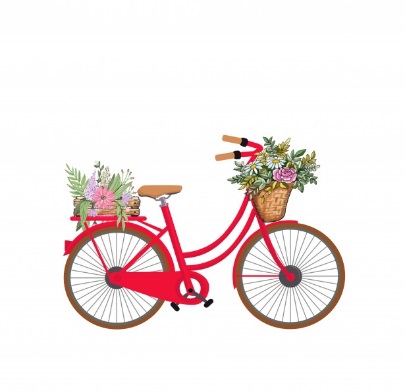 entrée soirbuffet d'entréesbuffet d'entréesbuffet d'entréesbuffet d'entréesentrée soirsalade vertesalade vertesalade vertesalade vertebonnes vacances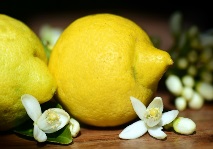 bonnes vacancesplat du jourfeuilleté au fromagejambon cru de montagne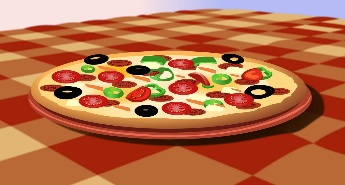 bonnes vacanceslégumepoisson pané au citronbrocolis au parmesanCrozet en gratinbonnes vacancesharicots verts persillésbonnes vacancesfromagesfromage ou yaourtfromage ou yaourtfromage ou yaourtfromage ou yaourtbonnes vacancesdessertsfruits de saisonfruits de saisonfruits de saisonfruits de saisonbonnes vacancesdessertsbuffet de dessertsbuffet de dessertsbuffet de dessertsbuffet de dessertsbonnes vacances